        SITUAȚIA IMPLICĂRII CADRELOR DIDACTICE  ÎN PROIECTE EUROPENE                                                IN ANUL SCOLAR 2020-2021Director,                                                                 Coordonator de proiecte si programe educative,PROF. TACU LILIANA                                                    PROF. FIRA LACRAMIOARA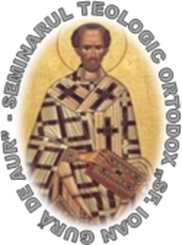        INSPECTORATUL ŞCOLAR JUDEŢEAN – VASLUI  EPISCOPIA HUŞILORSEMINARUL TEOLOGIC ORTODOX ,,SF. IOAN GURĂ DE AUR”  HUŞIStr. I. Al. Angheluş, nr. 1, mun. Huşi, jud. VasluiTel./fax: 0235/471599web:www.seminarulteologichusi.ro;  e-mail: seminarulteologichusi@yahoo.comNR. CRT.        NUMELE ȘI PRENUMELE PROFESORULUI                            DENUMIREA PROIECTULUI1LĂCRĂMIOARA FIRALET’S DO MORE TO KNOW MORE!https://live.etwinning.net/projects/project/225121 VET CELEBRATING THE EUROPEAN DAY OF LANGUAGEShttps://live.etwinning.net/projects/project/224780 MY VOCABULARY MY TREASUREhttps://live.etwinning.net/projects/project/224943 TRACES FROM PAST TO PRESENThttps://live.etwinning.net/projects/project/222941 STEAM MENUhttps://live.etwinning.net/projects/project/226020 TECHNOLANGhttps://live.etwinning.net/projects/project/223840 SURPRISING CUSTOMS AND TRADITIONS FROM AROUND THE WORLDhttps://live.etwinning.net/projects/project/226122 2LILIANA TACUTECHNOLANGhttps://live.etwinning.net/projects/project/223840 LET’S DO MORE TO KNOW MORE!https://live.etwinning.net/projects/project/225121 4LENUTA ILIELET’S DO MORE TO KNOW MORE!https://live.etwinning.net/projects/project/225121 5ADRIANA SPATARULET’S DO MORE TO KNOW MORE!https://live.etwinning.net/projects/project/225121 6DIANA MARIA GHEORGHIULET’S DO MORE TO KNOW MORE!https://live.etwinning.net/projects/project/225121 